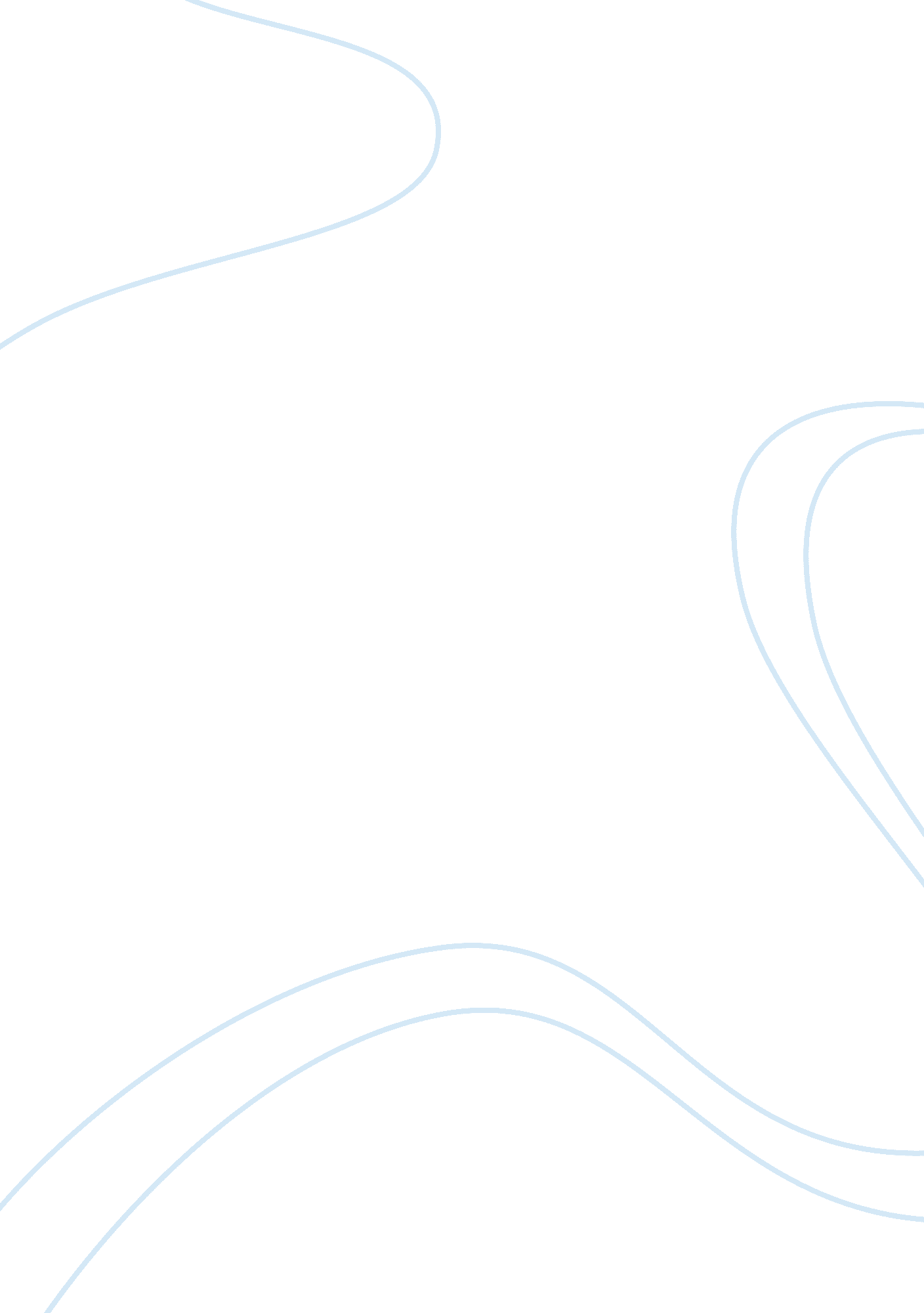 Comparative religions – chapter 3 – huston smith – buddhism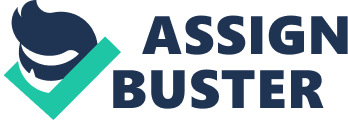 1/6 common elements in most religions: AuthorityReligious figures who hold power in a religious hierarchy2/6 common elements in most religions: RitualRituals that must be followed in order to " properly love God" 3/6 common elements in most religions: SpeculationLife after death/soul. Buddhism is not in favor of speculation, more so concerned w/ present life4/6 common elements in most religions: TraditionBased on what buddha said and did5/6 common elements in most religions: Grace... 6/6 common elements in most religions: Mystery... First Noble TruthIife is dukkha (suffering/unsatisfactory)" Dukkha" Suffering/unsatisfactionSecond Noble TruthThe cause of our suffering (dukkha) is worldy desire" Tanha" Thirst/craving... self-centered desireThird Noble Truthwe can overcome dukkah by reaching NirvanaFourth Noble TruthThe Eightfold Path, which is the path that leads to the elimination of dukkha. NirvanaState in which we have eliminated tanah and dukkha (where everything is satisfactory)AnattaThe idea that there is no soul (the no atman doctrine)AniccaLife is characterized by impermanence (everything is impermanent)SkandasThe parts that make up a personArhatOne who has achieved enlightenment1/6 main differences between Theravada and MahayanaT: self effort (w/out supernatural aid). M: human aspirations supported by divine powers2/6 main differences between Theravada and MahayanaT: key virtue = wisdom. M: key virtue = compassion. 3/6 main differences between Theravada and MahayanaT: Attainment requires constant commitmemt, primarily for monks/nuns. 
M: religious practice relevant to all (including laypeople). 4/6 main differences between Theravada and MahayanaT: ideal = arhat who remains in nirvana after death. 
M: ideal = the bodhisattava5/6 main differences between Theravada and MahayanaT: Buddha a saint, supreme teacher, and inspirer. 
M: Buddha a savior. 6/6 main differences between Theravada and MahayanaT: minimizes ritual 
M: emphasizes ritual ONCOMPARATIVE RELIGIONS – CHAPTER 3 – HUSTON SMITH – BUDDHISM SPECIFICALLY FOR YOUFOR ONLY$13. 90/PAGEOrder Now 